Unit: Biomass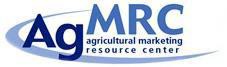 Lesson: Biomass PresentationDirections: Go to the following website: http://www.agmrc.org. Click on the Commodities and Products, biomass. Use information for the following.Scenario: You have been asked by your teacher to give a seven-minute lesson on biomass. You will be teaching the other students in your class. Pick one of the following categories:Manure Digester Biogas  General BiomassHayMiscanthusSawdustSwitchgrassAfter you have chosen a category you will need to prepare a presentation. In the presentation you much include the following:Background information on biomass; you must assume no one has ever heard of itProvide a scenario in which the students can work throughCreate a worksheet or handout for the classYou will be presenting to the class. Make sure that you will be able to answer any questions that your class might have.